Отчет о самообследовании муниципального казенного общеобразовательного учреждения Новосибирского района Новосибирской области                         «Каменская средняя общеобразовательная школа № 44»                                                  за 2014-2015  учебный год.Самообследование МКОУ «Каменская средняя общеобразовательная школа № 44» проводилось в соответствии с Порядком о проведения самообследования образовательной организации, утвержденного приказом Минобрнауки РФ от 14.06.2013. № 462 «Об утверждении Порядка проведения самообследования образовательной организации».Целями проведения самообследования являются обеспечение доступности и открытости информации о деятельности организации, а также подготовка отчета о результатах самообследования. Самообследование проводится ежегодно в августе.Аналитическая частьМуниципальное казенное общеобразовательное учреждение Новосибирского района Новосибирской области «Каменская средняя общеобразовательная школа №44»  создано на основе постановления главы территориальной администрации Новосибирского района Новосибирской области от 11.10.1996 г. № 608. Официальное полное наименование учреждения: Муниципальное казенное общеобразовательное учреждение Новосибирского района Новосибирской области «Каменская средняя общеобразовательная школа №44»  Сокращенное  наименование  учреждения: МКОУ «Каменская средняя общеобразовательная школа №44». Учредителем и собственником имущества Учреждения является Новосибирский район Новосибирской области, который в соответствии с федеральными  законами,  нормативными  правовыми актами  осуществляет функции  и полномочия  учредителя  Учреждения..Принципами образовательной политики являются следующие:-	 демократизация (сотрудничество педагогов и учеников, учащихся друг с другом, педагогов и родителей);-	гуманизация (личностно-ориентированная педагогика, направленная на удовлетворение образовательных потребностей учащихся, их родителей, на выявление и развитие способностей каждого ученика, и одновременно обеспечивающая базовый стандарт образования);-	 дифференциация (учет учебных, интеллектуальных и психологических особенностей учеников, их профессиональных склонностей);-	 индивидуализация (создание индивидуальной образовательной программы для каждого школьника в перспективе);-	 оптимизация процесса реального развития детей через интеграцию общего и дополнительного образования.Организационно-правовое обеспечение деятельности образовательного учрежденияСвидетельство о постановке на учет в налоговом органе 03.09.2003 года, серия 54 № 004912867;Учреждение имеет санитарно-эпидемиологическое заключение № 54 НС.05.000.М.000577.04.11 от 11.04.2011 г. на образовательную деятельность;Учреждение внесено в Единый государственный реестр юридических лиц за государственным регистрационным номером 1035404348605, Межрайонной инспекцией Федеральной налоговой службой № 16  по Новосибирскому району от 12.01.2015г.;В соответствии с распоряжением главы Новосибирского района Новосибирской области № 60-р от 14.04.2006 г. здание по адресу: Новосибирская область Новосибирский район п.Восход, ул. Титова,1а передать в оперативное управление  МКОУ «Каменская СОШ№44»                                                                                                                                    Имеется действующая лицензия на образовательную деятельность: серия 54Л01 №0002241, дата выдачи 03 апреля  2015г., срок действия бессрочно  на основные общеобразовательные программы:начальное общее образование (1-4);основное общее образование (5-9);среднее (полное) общее образование (10-11);Имеет свидетельство о государственной аккредитации серия 54А01 №0002451, Дата выдачи 24 апреля 2015г. на лицензированные образовательные программы сроком действия до 06 июня 2026 года;Юридический адрес ОУ, фактический адрес ОУюридический адрес: 630530 Новосибирская область Новосибирский район п.Восход ул.   Титова,1а;фактический адрес: 630530 Новосибирская область Новосибирский район п.Восход ул.   Титова,1а;Телефон: (382)295-61-81E-mail: school44@edunor.ruСайт: school.orgЛокальные акты, регламентирующие деятельность ОУПрограмма развития  муниципального казенного общеобразовательного учреждения Новосибирского района Новосибирской области «Каменская средняя общеобразовательная школа № 44» на 2011/2015 годыОбразовательная программа начального общего образования муниципального казенного общеобразовательного учреждения Новосибирского района Новосибирской области «Каменская средняя общеобразовательная школа № 44»  на 2012-2017 гг.Образовательная программа основного общего образования и среднего (полного) общего образования муниципального казенного общеобразовательного учреждения Новосибирского района Новосибирской области «Каменская средняя общеобразовательная школа № 44»  Коллективный  договор муниципального казенного общеобразовательного учреждения Новосибирского района Новосибирской области «Каменская средняя общеобразовательная школа № 44» на 2013 - 2015 годыРезультаты анализа, оценка образовательной деятельности.Структура образовательного учреждения и система управленияУправление образовательной организации осуществляется в соответствии с федеральными законами, законами и иными нормативными правовыми актами Новосибирского района и Уставом на принципах единоначалия и самоуправления. Административные обязанности распределены согласно Уставу, штатному расписанию, четко распределены функциональные обязанности согласно квалификационным характеристикам.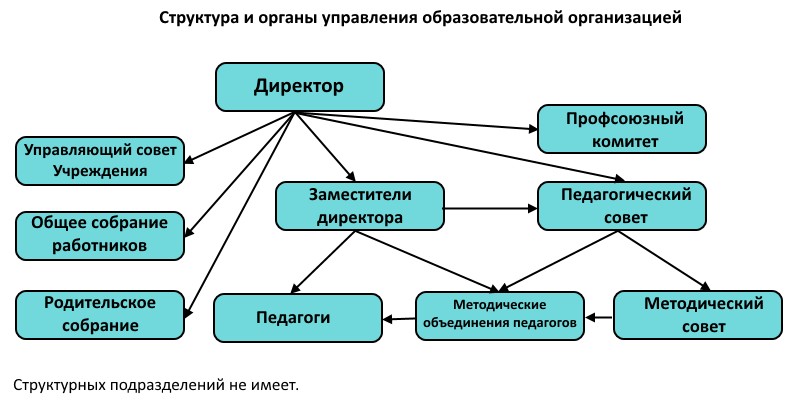 Все перечисленные структуры совместными усилиями решают основные задачи образовательного учреждения и соответствуют Уставу МКОУ «Каменская средняя общеобразовательная школа № 44». Основные формы координации деятельности: план работы школы на год; годовой календарный график; план внутришкольного  контроля на 2014/2015 учебный годплан внутришкольного мониторинга качества образования на 2014/2015 учебный годплан методической работы на 2014/2015 учебный годплан воспитательной работы на 2014/2015учебный годОрганизация управления образовательного учреждения соответствует уставным требованиям.Содержание и качество подготовки обучающихсяМКОУ «Каменская средняя общеобразовательная школа № 44» -	 образовательная	 организация, реализующая различные общеобразовательные программы, которые включают начальное общее, основное общее, среднее общее, программы внеурочной деятельности. Все программы образуют целостную систему, основанную на принципах непрерывности, преемственности, личностной ориентации участников образовательного процесса. Ключевые направления деятельности педагогического коллектива: Соответствие и обновление образовательных стандартов; Развитие системы поддержки талантливых детей, работа с одаренными детьми; Развитие педагогического потенциала; Обеспечение условий для развития здоровья детей; Современная инфраструктура; Совершенствование материально-технической базы; Создание условий для реализации гражданами РФ гарантированного государством права на получение общедоступного и бесплатного общего образования всех ступеней.Образовательный процесс в МКОУ «Каменская средняя общеобразовательная школа № 44» является гибким, быстро реагирующим на изменение числа классов, ориентирующимся на новые образовательные потребности, его можно представить как систему педагогических действий, соответствующих поставленным целям.В соответствии с особенностями детей, пожеланиями родителей и согласно профессиональной квалификации учителей осуществляется освоение образовательных программ на всех уровнях.Уровень образовательных программ отвечает государственным требованиям, предъявляемым к образовательным учреждениям, деятельность которых регламентируется Типовым положением об общеобразовательном учреждении.Образовательная организация осуществляет образовательный процесс по образовательным программам, в соответствии с Уставом:-	программа начального общего образования (нормативный срок освоения - 4 года);-	программа основного общего образования (нормативный срок освоения - 5 лет);-	среднее (полное) общее образование (нормативный срок освоения 2 года).Выбор программ осуществляется исходя из основного концептуального подхода школы - обеспечения учеников знаниями, максимально соответствующими Федеральному компоненту государственного стандарта основного общего образования, среднего (полного) общего образования. Переход на ФГОС НОО осуществлен через:Изучение нормативно-правовой базы федерального, регионального уровней по внедрению ФГОС НОО.Составление основной образовательной программы ОО.Анализ условий на соответствие требованиям ФГОС.Информирование родителей о подготовке к переходу на новые стандарты.Для получения обучающимся знаний, максимально соответствующих их способностям, возможностям, интересам, в школе работали предметные курсы, кружки, спортивные секции.Важными направлениями инновационной деятельности в течение 2014/2015 учебного года являются направления, связанные с обновлением содержания образования, использованием современных образовательных технологий.Образовательные технологии в образовательной организации реализовывались в процессе решения учебных и практических задач: дискуссии, коллективные решения творческих задач. Работают методические объединения, осуществляется подготовка к олимпиадам.С целью учета качественных образовательных изменений у обучающихся в 2014-2015 учебном году педагогами проводился мониторинг знаний и умений учащихся. Результаты мониторинга учитывались в организации работы с детьми, в частности при подготовке к итоговой аттестации.Применение системно - деятельностного подхода в сочетании с современными образовательными технологиями позволило к концу первой половины года образовательной организации достичь в 2014 ¬2015 учебном году стабильных образовательных результатов.Сравнительный анализ качества знаний по годам по школе выглядит следующим образом.В 2015 году к государственной итоговой аттестации в МКОУ «Каменская СОШ №44» было допущено (протокол педагогического совета №4 от 19.05.2015г):- по программе основного общего образования 40 учащихся;- по программе среднего общего образования 22 учащихся.Таким образом, к ГИА были допущены все учащиеся 9,11 классов.Согласно порядка проведения государственной итоговой аттестации по программам основного общего и среднего общего образования, учащиеся в обязательном порядке должны сдавать русский язык математику, остальные предметы по выбору и по желанию учеников. В 2015 выбор был сделан следующий:9 классы  Учеников 9 классов, которые не выбрали дополнительные предметы для ГИА – 17 человек, что составляет 44% от общего числа девятиклассников. На мой взгляд достаточно большой процент и это можно объяснить тем, что 1) в ОУ  в 10, 11 классах реализуется универсальный общеобразовательный профиль и таким образом нет необходимости сдавать предметы по выбору,  что бы поступить в 10 класс какого либо профиля; 2) большинство учреждений среднего специального профессионального образования проводят свои вступительные испытания и не учитывают результаты ОГЭ по выбору.Результаты ГИА – 9 по каждому ученику можно увидеть в приложении №1, следует отметить, что все ученики пересдали экзамен и получили аттестаты, за исключением Белич Ивана, который просто не явился на экзамен.Результаты в сравнении с предыдущими годами можно увидеть в приложении №2. Здесь следует отметить, что физику сдавал один учащийся, английский язык сдавал один учащийся.Анализируя результаты и сравнивая их с ГИА 9 2014г,  можно отметить, что они остались на прежнем уровне или улучшились за исключением предмета география, где средний балл уменьшился. Еще хотелось бы отметить, что по математике нет ни одной оценки «отлично», чего не было в предыдущие годы.Сравнивая средний балл по 5-ти балльной системе следует отметить, что результаты в школе по всем предметам, ниже областных. Если сравнивать с Новосибирским районом, то есть исключения – результаты по физике и истории выше чем по району.Основываясь на выше изложенном и том, что все выпускники 9-х классов получили аттестаты, результаты ГИА-9 2015г можно считать удовлетворительными.11 классУчащиеся 11-х классов в 2014-2015 учебном году проходили ГИА в два этапа. На первом ученикам необходимо было написать итоговое сочинение, которое и являлось допуском непосредственно к экзаменам.Из 22-х человек с сочинением с первого раза справилось 16 учащихся, шесть учеников успешно написали сочинение в феврале.Ученикам 11 класса необходимо было сдать два обязательных предмета – русский язык и математику (либо на базовом уровне, либо на профильном) и предметы по желанию и по выбору (для поступления в ВУЗы)Выбор был следующимПричем,  математику,  как на базовом, так и профильном уровне выбрали все 22 ученика.Результаты ГИА 11 по каждому ученику можно увидеть в приложении № 3С «базовой математикой не справилось два ученика, Колесников  В. и Наконечный Д. 17 учащихся сдали экзамен на 4 и 5, таким образом успеваемость по предмету выглядит так – 91/77 В резервный день оба ученика успешно пересдали экзамен.Математику на «профильном» уровне не сдали  9 человек  - Антонов А., Доронина А., Казанцев В., Киселёва Л., Колесников В., Михайлова У., Наконечный Д., Шиловский А., Шульга К., только 59%  учащихся справились с экзаменом. Следует отметить, что результат экзамена «математика профиль» не влияет на получение аттестата, тем не менее возможность пересдать его была. Доронина А. успешно пересдала математику на профильном уровне. Русский язык сдали все учащиеся (100%).  Таким образом с обязательными экзаменами (математика базовый уровень и русский язык) справились все ученики 11 класса и получили аттестаты о среднем общем образовании. Обществознание из 17 учащихся не сдали 5 человек – Антонов А., Доронина А., Киселева Л., Колесников В., Михайлова У., таким образом 71% учащихся справились с экзаменом. Следует отметить, что из всех предметов по обществознанию был самый высокий проходной балл – 42.Физику из 8 учащихся сдали 7 человек, кроме Казанцева В. – 88% Историю сдали все 3 ученика, т.е.100%С экзаменом по информатике не справился 1 ученик из трех Шиловский А. 67% Химию не сдала Пономаренко М., качество таким образом 50%, биологию не сдала Семенова Д., качество 50% Результаты ЕГЭ экзамена в сравнении с предыдущими годами можно увидеть в приложении № 4.  Сравнивая результаты следует отметить резкое уменьшение среднего балла по математике (на 9 единиц), хотя это можно связать с разделением экзамена на два уровня. Следует отметить увеличение среднего балла по физике (на 5 единиц) по сравнению с прошлым годом. Следует отметить, что по сравнению с предыдущим годом, минимальный балл для преодоления «порога» увеличился, так по русскому языку с 24 до 36, по математике с 20 до 27, по обществознанию с 39 до 42 по физике и истории остался на прежнем уровне.Исходя из того, что все учащиеся получили аттестаты, результаты ГИА 2015 по программе среднего общего образования можно признать удовлетворительными.Приложение №1Результаты ГИА 9 классов 2015Приложение №2Результаты ГИА 9 2015 в сравненииПриложение №3Результаты ГИА – 11 2015гПриложение №4Результаты ЕГЭ 2015 в сравнении с предыдущими периодами*Сдавали менее трех учащихсяОсобое внимание уделялось внедрению информационных технологий. Реализация школьной программы информатизации позволила сделать существенный шаг в использовании информационных технологий в образовательном процессе.Выводы:Количество победителей в олимпиадах различного уровня увеличилось победителей увеличилось.Однако продолжает проявляться ситуация, когда в олимпиадах по нескольким предметам практически участвуют одни и те же учащиеся, что не позволяет качественно подготовиться и добиться более высоких результатов.Выявленные проблемы подтверждают необходимость совершенствования системы подготовки участников олимпиад, что соответствует возможностям школы как по наличию кадрового потенциала, так и контингента обучающихся.2.3.	Организация учебного процессаОрганизация образовательного процесса регламентируется режимом работы, учебным планом, годовым календарным учебным графиком, расписанием занятий.При составлении расписания чередуются в течение дня и недели предметы естественно-¬математического и гуманитарного циклов с уроками музыки, ИЗО, технологии и физкультуры. Учитывается ход дневной и недельной кривой умственной работоспособности обучающихся.Проводится комплекс упражнений физкультурных минуток, гимнастика для глаз. Продолжительность перемен соответствует требованиямСанПиН. Между началом занятий 2 смены и последним уроком 1 смены установлены перерывы продолжительностью 40 минут.1классы - пятидневная рабочая неделя,2-11классы - пятидневная рабочая неделя.Учебный план разработан на основе:•	Закон «Об образовании» (п.1-2 статьи 15);•	Постановление Главного государственного санитарного врача Российской Федерации  от 29.12.2010 №189 г. Москва «Об утверждении  СанПиН 2.4.2.2821-10 «Санитарно-эпидемиологические требования к условиям и организации обучения в общеобразовательных учреждениях»;•	Приказ Министерства образования Российской Федерации от 09.03.2004  № 1312 «Об утверждении федерального базисного учебного плана и примерных учебных планов для образовательных учреждений Российской Федерации, реализующих программы общего образования»;•	Приказ Министерства образования и науки Российской Федерации от 20.08.2008  №241 «О внесении изменений в федеральный базисный учебный план и примерные учебные планы для образовательных учреждений Российской Федерации, реализующих программы общего образования»;•	Приказ Министерства образования и науки РФ от 06.10.2009 № 373 «Об утверждении и введении в действие Федерального государственного образовательного стандарта начального общего образования»;•	Приказ Министерства образования и науки РФ от 26.11.2010 №1241 «О внесении изменений в федеральный государственный образовательный стандарт начального общего образования, утвержденный Приказом Министерства образования и науки Российской Федерации от 6 октября  2009 г. №373»;•	Приказ Министерства образования и науки РФ от 30.08.2010 №889 «О внесении изменений в федеральный базисный учебный план и примерные учебные планы для образовательных учреждений Российской Федерации, реализующих программы общего образования, утвержденные приказом Министерства образования Российской Федерации от 9 марта 2004 г. №1312»;•	Приказ Министерства образования и науки Российской Федерации от 03.06.2011 №1994 «О внесении изменений в федеральный  базисный учебный план и примерные учебные планы для образовательных учреждений Российской Федерации, реализующих программы общего образования, утвержденные приказом Министерства образования Российской Федерации от 09.03.2004 № 1312»;•	Приказ Министерства образования и науки РФ от 31.01.2012 №69 «О внесении изменений в федеральный компонент государственных образовательных стандартов начального общего, основного общего и среднего (полного) общего образования, утвержденный приказом Министерства образования Российской Федерации от 5 марта 2004 г. №1089;•	Приказ Министерства образования и науки РФ от 01.02.2012 №74 «О внесении изменений в федеральный базисный учебный план и примерные учебные планы для образовательных учреждений Российской Федерации, реализующих программы общего образования, утвержденные приказом Министерства образования Российской Федерации от 9 марта 2004 г. №1312»;•	Приказ Министерства образования и науки Российской Федерации от 31.01.2012 № 69 «О внесении  изменений в федеральный компонент государственных образовательных стандартов начального общего, основного общего и среднего (полного) общего образования, утвержденный приказом Министерства образования Российской Федерации от 5 марта 2004 г. № 1089»•	Учебный план МКОУ «Каменская средняя общеобразовательная школа №44» сохраняет преемственность с учебным планом за предыдущий учебный год.Реализация учебного плана основного общего образования направлена на формирование базовых основ и фундамента всего последующего обучения, в том числе:?	учебной деятельности, как системы учебных и познавательных мотивов, умения принимать, сохранять, реализовывать учебные цели, умения планировать, контролировать и оценивать учебные действия и их результат;	универсальных учебных действий;	познавательной мотивации и интересов обучающихся, их готовности и способности к сотрудничеству и совместной деятельности ученика с учителем и одноклассниками, основы нравственного поведения, определяющего отношения личности с обществом и окружающими людьми.Максимальная аудиторная учебная нагрузка обучающихся не превышает предельно допустимую аудиторную учебную нагрузку и соответствует требованиям СанПиН.Контингент обучающихся стабилен, движение учащихся происходит по объективным причинам (переезд в другие территории) и не вносит дестабилизацию в процесс развития школы. Формы обучения: очная.Востребованность выпускников по окончании МКОУ «Каменская средняя общеобразовательная школа № 44»: Государственная итоговая аттестация была проведена в 9-х и 11-х классах в форме выпускных экзаменов в объеме и форме, предусмотренных государственными нормативными документами. К государственной аттестации из 40 выпускника 9-х классов были допущены 40 человек, имеющих положительные результаты по общеобразовательным предметам по итогам года. В 2014-2015 учебном году в государственной итоговой аттестации приняли участие 22 выпускника 11-го класса.  Двое обучающихся 11 класса Ерофеев Д, Мерхалыкова Д. получили медали за особые успехи в обучении.2.5.	Качество кадрового обеспеченияКадровый состав педагогов по состоянию на начало учебного года 1 сентября 2014 года представлен следующим образом:Количественный и качественный состав:Всего сотрудников учреждения - 42Административный состав - 3Педагогический состав - 26Вспомогательный педагогический состав - 1Награды, звания, заслуги:2Почетный работник общего образования Российской Федерации - 0Почетный работник общего образования - 0Отличники народного просвещения - 1Уровень образования:Высшее образование, административный состав – 3, из них, высшее педагогическое – 3;Высшее образование, педагогический состав – 26чел, из них, высшее педагогическое 18чел., из них, среднее специальное педагогическое – 7;Высшее образование, вспомогательный педагогический состав – 0, из них, высшее педагогическое – 4;Уровень квалификации:Административный соответствие занимаемой должности – 3;Педагогический состав, высшая категория – 4, первая – 13, вторая - ;В школе имеется план повышения квалификации руководящих и педагогических кадров, который своевременно выполняется. Формы повышения квалификации руководящих и педагогических кадров: очная, дистанционная, очно-дистанционная.2.6.	Качество учебно-методического, библиотечно-информационного обеспеченияНаличие в библиотеке – 21200 экземпляров художественной литературы, школьных учебников - 9911.Читальный зал на 15 мест. В библиотеке есть Интернет, электронная почта, ведётся электронный каталог книг и учебников, оборудована локальная сеть.Востребованность библиотечного фонда и информационной базы достаточно высока.Литература, имеющаяся в фондах библиотеки, в полной мере соответствует определенным стандартам и требованиям. Библиотека обеспечена периодическими изданиями, которые востребованы у читателей.Материально-техническая база.В 2014/2015 учебном году продолжилась работа по укреплению материально-технической базы школы.Приобретено компьютерное оборудование:..Постепенно идет обновление мебели в административных и учебных кабинетах.Новая мебель преобразила методический кабинет, учебные кабинеты №28,29В истекшем учебном году происходило развитие информационной образовательной среды. Значительно увеличился фонд учебников  (на 1581 экземпляров).В течение года школа заменила столовое  оборудование на 90%Проведен ремонт пищеблока, актового , спортивного залов на сумму 2 млн.200 тыс. рублей.В период подготовки школы к новому учебному году проведен качественный ремонт здания школы. Изменен в положительную сторону облик многих учебных кабинетов. Огромную помощь в ремонте оказали родители учащихся. Очень большая работа проведена в кабинетах № 6,8,9,21,24,25,27,28,29,.В следующем учебном году необходимо продолжить процесс информатизации школы. Требуется заменить мебель в трех кабинетах. Значительно увеличить фонд учебной и художественной литературы.Функционирование внутренней системы оценки качества	Образовательной программой определены направления работы: оценка качества нормативной правовой базы школы; образовательных программ школы; знаний обучающихся; достижений обучающихся во внеурочной деятельности; оценка качества образовательных услуг; условий для осуществления образовательного процесса; работы педагогов. Осуществлялся непрерывный мониторинг успеваемости по учебным предметам.Анализ показателей деятельности организации образованияАнализ жизнедеятельности школы позволил определить её основные конкурентные преимущества, а именно:в школе работает квалифицированный педагогический коллектив, мотивированный на деятельность по развитию образовательного учреждения;разработана система морального и материального стимулирования педагогических работников, работников службы сопровождения и технического персонала;обеспечивается повышение уровня информированности и технологической грамотности педагогов в вопросах здоровьесбережения;уровень подготовки выпускников позволяет им продолжать получать образование в средних и профессиональных заведениях.использование современных педагогических технологий (в том числе – информационно-коммуникационных технологий) способствует повышению качества образовательного процесса.Всё это обеспечивает достаточно высокий авторитет образовательной организации в социуме. В образовательной организации работают творческие педагоги и обучаются талантливые дети.В ходе анализа выявлены следующие проблемы:недостаточно эффективно осуществляется внедрение педагогами активных форм и методов проведения уроков (дискуссии, исследовательская работа, проектная деятельность).требуется активнее повышать уровень квалификации педагогов для устранения вышеуказанной проблемы и по вопросам внедрения ФГОС НОО и ФГОС ОО, используя для этого различные формы (очные, дистанционные).Поэтому определены следующие задачи школы:Создать условия для: освоения и внедрения новых образовательных технологий (ИКТ, проектной и исследовательской деятельности); подготовки руководящих и педагогических кадров к введению ФГОС ОО.Приложение N 2Утвержденыприказом Министерства образованияи науки Российской Федерацииот 10 декабря 2013 г. N 1324ПОКАЗАТЕЛИДЕЯТЕЛЬНОСТИ ОБЩЕОБРАЗОВАТЕЛЬНОЙ ОРГАНИЗАЦИИ,ПОДЛЕЖАЩЕЙ САМООБСЛЕДОВАНИЮ в 2015г2012/20132013/20142014/2015Успеваемость989999Качество424045№ п/пПредмет Количество учащихся выбрали предметКоличество учащихся фактически сдавали предмет1Обществознание 12112География 653История 634Физика 415Информатика336Биология 327Английский язык11№ п/пПредмет Количество учащихся выбрали предметКоличество учащихся фактически сдавали предмет1Обществознание 17172Физика 1283История 434Информатика 335Химия 226Биология 22№ п/пФИОПредметы Предметы Предметы Предметы Предметы Предметы Предметы Предметы Предметы Предметы Предметы Предметы Предметы Предметы Предметы Предметы Предметы Предметы № п/пФИОМатематика Математика Русский языкРусский языкОбществознание Обществознание География География История История Физика Физика ИКТИКТБиология Биология Английский Английский 1Антропов В.44332Бачурин А.44443Белич И.22224Васильева М.33445Ивченко А.4433336Коробкина Е.44557Мерхалыков М.4444448Михайлова Т.44559Попович В.444410Сенникова С.335511Сорокопуд В.333312Терещенко Л334413Тимофеев Д.225514Токарева М.44553315Финникова А.4455444416Хамицкая М.44553317Ханкишиев А.445518Шакурин К.333319Ярош Т.44444420Амонов Д.44442221Блеч С.334422Брагина Е.44443323Глыга И.44443324Горелов С.4455332225Зенченко И.4444333326Иванов А.3344332227Казакевич В.22332228Карпенко В.33332229Кожемяко К.4433333330Коченкова В.334431Куропов В.223332Кутафин Л44443333Полковников Д.22333334Садыржанов Ж.44332235Скударнов И.223336Тюмин К.224437Хромова В.444438Чуркина Е.4444443339Эргарт И.3333Средний баллСредний баллСредний балл3,33,3442,82,83,43,4332,72,733Учебный периодПредмет %% успеваемостиСредняя оценкаСредний баллСредний баллСредний баллУчебный периодПредмет %% успеваемостиСредняя оценкаОУР-ННСО2011-2012 учебный годРусский язык100/673,72011-2012 учебный годМатематика 89/403,32011-2012 учебный годОбществознание 67/172,82011-2012 учебный годГеография 100/563,62011-2012 учебный годФизика 100/333,32011-2012 учебный годИКТ100/10042011-2012 учебный годБиология100/10042012-2013 учебный годРусский язык96/744,12012-2013 учебный годМатематика 100/924,22012-2013 учебный годОбществознание 95/683,82012-2013 учебный годГеография 100/694,32012-2013 учебный годФизика 100/863,92012-2013 учебный годИКТ100/10042012-2013 учебный годБиология100/10052013-2014 учебный годРусский язык100/71430,731,12013-2014 учебный годМатематика 76/383,313,913,52013-2014 учебный годОбществознание 75/02,717,725,42013-2014 учебный годГеография 80/804,223,620,32013-2014 учебный годФизика 100/333,315,621,82013-2014 учебный годБиология 50/02,514,524,42013-2014 учебный годИстория 100/032221,72014-2015 учебный годРусский язык97/67429 (4)44,12014-2015 учебный годМатематика 82/563,314,1 (3,3)3,43,62014-2015 учебный годОбществознание 64/182,818,1(2,8)3,43,62014-2015 учебный годГеография 100/403,418,2(3,4)3,73,82014-2015 учебный годФизика 100/100425(4)3,93,92014-2015 учебный годБиология 100/0318,5(3)3,33,52014-2015 учебный годИстория 100/0315,7(3)2,83,22014-2015 учебный годИКТ66/02,72,73,74,22014-2015 учебный годАнглийский 0/0224,2№ п/пФИОПредметы Предметы Предметы Предметы Предметы Предметы Предметы Предметы Предметы № п/пФИОМатематика (база) Математика (профиль)Русский языкОбществознание Физика  История Инфоматика  Химия Биология 1Антонов А.39 (не сдал)5340 (не сдал)2Винокурова Е.43361523Грибовский А.4335346434Гридчин Д5685439575Доронина А.49 (не сдала)4031 (не сдала)6Ерофеев Д.5767359587Завьялова Т.54576688Казанцев В.423 (не сдал)545420 (не сдал)379Киселева Л414 (не сдала)3927 (не сдала)10Ковалев М42751434211Колесников В.214 (не сдал)3927 (не сдал)12Комосов Е.439655813Лушова Н.42770514014Мерхалыкова Д.55976595615Михайлова У.39 (не сдала)5340 (не сдала)4416Наконечный Д.25 (не сдал)404217Пономаренко М.539604824 (не сдала)4818Ревин Д.427504619Сакун А.559696520Семенова Д.433643832 (не сдала)21Шиловский А.39 (не сдал)463422Шульга К.45 (не сдала)454635Средний баллСредний балл43056484339443140Учебный периодПредмет Ср балл НСОСр балл районСр балл ОУКоличество учащихся2011-2012Русский язык6056532011-2012Математика 4341412011-2012Обществознание 5251532011-2012Физика 4847412012-2013Русский язык6257РФ 63,42012-2013Математика 4643РФ 48,72012-2013Обществознание 5753РФ 59,52012-2013Физика 5654РФ 53,52012-2013Информатика 6565РФ 63,12013-2014Русский язык6258РФ 62,52013-2014Математика 4639РФ 2013-2014Обществознание 5149РФ 53,12013-2014Физика 4638РФ 45,82013-2014История 4650РФ 45,72013-2014Биология 5547РФ 54,32014-2015Русский язык66,263,256РФ 65,92014-2015Математика (Б)4 (14)2014-2015Математика (П)45,240,630РФ 45,42014-2015Обществознание 53,952,548РФ 53,32014-2015Физика 52,649,443РФ 51,22014-2015История* 46,440,939РФ 46,72014-2015Информатика* 55,440,144РФ 53,62014-2015Биология *51,352,840РФ 53,22014-2015Химия *58,854,631РФ 56,3Количество выпускников 11 класса22челИз них:Поступили в ВУЗЫ14 челПоступили в колледжи7 челПоступили на работу1 челКоличество выпускников 9 класса40 челИз них:Поступили в колледжи24 челПродолжили обучение в данной школе15 челПродолжили обучение в других школах 0 челПоступили в проф.тех. училища1чел.НаименованиеКол-во (шт.)Интерактивная доска2Компьютер3НаименованиеКол-во (шт.)Парты разноуровневые60Стул ученический120Стеллаж1Шкаф2N п/пПоказателиЕдиница измерения1.Образовательная деятельность1.1Общая численность учащихся424 человека 1.2Численность учащихся по образовательной программе начального общего образования158 человек1.3Численность учащихся по образовательной программе основного общего образования235человека1.4Численность учащихся по образовательной программе среднего общего образования31 человек1.5Численность/удельный вес численности учащихся, успевающих на "4" и "5" по результатам промежуточной аттестации, в общей численности учащихся158человек/45%1.6Средний балл государственной итоговой аттестации выпускников 9 класса по русскому языку3,8 баллов1.7Средний балл государственной итоговой аттестации выпускников 9 класса по математике3,5 баллов1.8Средний балл единого государственного экзамена выпускников 11 класса по русскому языку5 баллов1.9Средний балл единого государственного экзамена выпускников 11 класса по математике4 балла1.10Численность/удельный вес численности выпускников 9 класса, получивших неудовлетворительные результаты на государственной итоговой аттестации по русскому языку, в общей численности выпускников 9 класса1человек/2,5%1.11Численность/удельный вес численности выпускников 9 класса, получивших неудовлетворительные результаты на государственной итоговой аттестации по математике, в общей численности выпускников 9 класса1человек/2,5 %1.12Численность/удельный вес численности выпускников 11 класса, получивших результаты ниже установленного минимального количества баллов единого государственного экзамена по русскому языку, в общей численности выпускников 11 класса0человек/0%1.13Численность/удельный вес численности выпускников 11 класса, получивших результаты ниже установленного минимального количества баллов единого государственного экзамена по математике, в общей численности выпускников 11 класса0человек/0%1.14Численность/удельный вес численности выпускников 9 класса, не получивших аттестаты об основном общем образовании, в общей численности выпускников 9 класса1человек/2,5%1.15Численность/удельный вес численности выпускников 11 класса, не получивших аттестаты о среднем общем образовании, в общей численности выпускников 11 класса1человек/2,5%1.16Численность/удельный вес численности выпускников 9 класса, получивших аттестаты об основном общем образовании с отличием, в общей численности выпускников 9 класса0человек/0%1.17Численность/удельный вес численности выпускников 11 класса, получивших аттестаты о среднем общем образовании с отличием, в общей численности выпускников 11 класса3человек/14%1.18Численность/удельный вес численности учащихся, принявших участие в различных олимпиадах, смотрах, конкурсах, в общей численности учащихся112человек/		26%1.19Численность/удельный вес численности учащихся - победителей и призеров олимпиад, смотров, конкурсов, в общей численности учащихся, в том числе:43человек/10%1.19.1Регионального уровня7человек/ 58%1.19.2Федерального уровня1человек/ 50%1.19.3Международного уровня0человек/0%1.20Численность/удельный вес численности учащихся, получающих образование с углубленным изучением отдельных учебных предметов, в общей численности учащихся0человек/0%1.21Численность/удельный вес численности учащихся, получающих образование в рамках профильного обучения, в общей численности учащихся0человек/0%1.22Численность/удельный вес численности обучающихся с применением дистанционных образовательных технологий, электронного обучения, в общей численности учащихся0человек/0%1.23Численность/удельный вес численности учащихся в рамках сетевой формы реализации образовательных программ, в общей численности учащихся0человек/0%1.24Общая численность педагогических работников, в том числе:26 человек1.25Численность/удельный вес численности педагогических работников, имеющих высшее образование, в общей численности педагогических работников19человек/73%1.26Численность/удельный вес численности педагогических работников, имеющих высшее образование педагогической направленности (профиля), в общей численности педагогических работников1человек/98%1.27Численность/удельный вес численности педагогических работников, имеющих среднее профессиональное образование, в общей численности педагогических работников7человек/27%1.28Численность/удельный вес численности педагогических работников, имеющих среднее профессиональное образование педагогической направленности (профиля), в общей численности педагогических работников7человек/27%1.29Численность/удельный вес численности педагогических работников, которым по результатам аттестации присвоена квалификационная категория, в общей численности педагогических работников, в том числе:17 человек 65/%1.29.1Высшая4 человека/23%1.29.2Первая13 человек/77%1.30Численность/удельный вес численности педагогических работников в общей численности педагогических работников, педагогический стаж работы которых составляет:14человек/54%1.30.1До 5 лет3человека/12%1.30.2Свыше 30 лет11человек/42%1.31Численность/удельный вес численности педагогических работников в общей численности педагогических работников в возрасте до 30 лет6 человек/23%1.32Численность/удельный вес численности педагогических работников в общей численности педагогических работников в возрасте от 55 лет7человек/27%1.33Численность/удельный вес численности педагогических и административно-хозяйственных работников, прошедших за последние 5 лет повышение квалификации/профессиональную переподготовку по профилю педагогической деятельности или иной осуществляемой в образовательной организации деятельности, в общей численности педагогических и административно-хозяйственных работников17человек/65%1.34Численность/удельный вес численности педагогических и административно-хозяйственных работников, прошедших повышение квалификации по применению в образовательном процессе федеральных государственных образовательных стандартов, в общей численности педагогических и административно-хозяйственных работников17человек/65%2.Инфраструктура2.1Количество компьютеров в расчете на одного учащегося0,12 Единиц2.2Количество экземпляров учебной и учебно-методической литературы из общего количества единиц хранения библиотечного фонда, состоящих на учете, в расчете на одного учащегося40 Единиц2.3Наличие в образовательной организации системы электронного документооборотада2.4Наличие читального зала библиотеки, в том числе:да2.4.1С обеспечением возможности работы на стационарных компьютерах или использования переносных компьютеровда2.4.2С медиатекойда2.4.3Оснащенного средствами сканирования и распознавания текстовда2.4.4С выходом в Интернет с компьютеров, расположенных в помещении библиотекида2.4.5С контролируемой распечаткой бумажных материаловда2.5Численность/удельный вес численности учащихся, которым обеспечена возможность пользоваться широкополосным Интернетом (не менее 2 Мб/с), в общей численности учащихся424человек/100%2.6Общая площадь помещений, в которых осуществляется образовательная деятельность, в расчете на одного учащегося3,5 кв. м